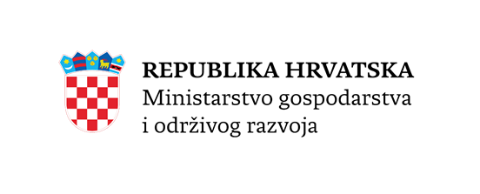 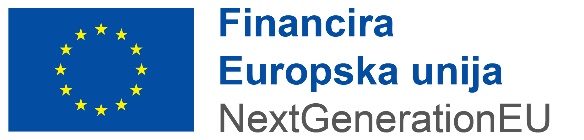 POZIV NA DOSTAVU PROJEKTNIH PRIJEDLOGAKOMERCIJALIZACIJA INOVACIJA (Referentni broj: NPOO.C1.1.2. R2-I5.01)OBRAZAC 2.IZJAVA PRIJAVITELJA O ISTINITOSTI PODATAKA, IZBJEGAVANJU DVOSTRUKOG FINANCIRANJA I USKLAĐENOSTI S UPUTAMA ZA PRIJAVITELJE PREDMETNOG POZIVA, A U SVRHU SUDJELOVANJA U POSTUPKU DODJELE BESPOVRATNIH SREDSTAVAJa,  ________________________________________________________________________                                                      < umetnuti ime i prezime, adresu, OIB > dolje potpisani, kao osoba ovlaštena za zastupanje prijavitelja__________________________________									<naziv subjekta, adresa, OIB>potvrđujem da su podaci sadržani u dokumentaciji projektnog prijedloga pod nazivom ___________________________________________________________________________                                           < umetnuti naziv projektnog prijedloga > predanog u sklopu Poziva na dostavu projektnih prijedloga “Komercijalizacija inovacija” (referentni broj: C1.1.2. R2-I5) istiniti i točni.Pod materijalnom i kaznenom odgovornošću izjavljujem:da sam pročitao, razumio i slažem se s uvjetima navedenima u Uputama za prijavitelje predmetnog Poziva;da je projektni prijedlog podnesen sukladno načinu propisanom u Uputama za prijavitelje;da Prijavitelj ili osoba ovlaštena po zakonu za zastupanje Prijavitelja (osoba koja je član upravnog, upravljačkog ili nadzornog tijela ili ima ovlasti zastupanja, donošenja odluka ili nadzora toga gospodarskog subjekta) nije pravomoćno osuđena za bilo koje od sljedećih kaznenih djela odnosno za odgovarajuća kaznena djela prema propisima države sjedišta ili države čiji je državljanin osoba ovlaštena po zakonu za njihovo zastupanje: sudjelovanje u zločinačkoj organizaciji, na temelju članka 328. (zločinačko udruženje) i članka 329. (počinjenje kaznenog djela u sastavu zločinačkog udruženja) iz Kaznenog zakona (NN, br. 125/11, 144/12, 56/15, 61/15, 101/17, 118/18, 126/19, 84/21), članka 333. (udruživanje za počinjenje kaznenih djela) iz Kaznenog zakona (NN, br. 110/97, 27/98, 50/00, 129/00, 51/01, 111/03, 190/03, 105/04, 84/05, 71/06, 110/07, 152/08, 57/11, 77/11 i 143/12); terorizam ili kaznena djela povezana s terorističkim aktivnostima, na temelju članka 97. (terorizam), članka 99. (javno poticanje na terorizam), članka 100. (novačenje za terorizam), članka 101. (obuka za terorizam), članka 101.a (putovanje u svrhu terorizma) i članka 102. (terorističko udruženje) Kaznenog zakona (NN, br. 125/11, 144/12, 56/15, 61/15, 101/17, 118/18, 126/19, 84/21) i članka 169. (terorizam), članka 169.a (javno poticanje na terorizam) i članka 169.b (novačenje i obuka za terorizam) iz Kaznenog zakona (NN, br. 110/97, 27/98, 50/00, 129/00, 51/01, 111/03, 190/03, 105/04, 84/05, 71/06, 110/07, 152/08, 57/11, 77/11 i 143/12); pranje novca ili financiranje terorizma, na temelju članka 98. (financiranje terorizma) i članka 265. (pranje novca) Kaznenog zakona (NN, br. 125/11, 144/12, 56/15, 61/15, 101/17, 118/18, 126/19, 84/21) i članka 279. (pranje novca) iz Kaznenog zakona (NN, br. 110/97, 27/98, 50/00, 129/00, 51/01, 111/03, 190/03, 105/04, 84/05, 71/06, 110/07, 152/08, 57/11, 77/11 i 143/12); dječji rad ili druge oblike trgovanja ljudima, na temelju članka 106. (trgovanje ljudima) Kaznenog zakona (NN, br. 125/11, 144/12, 56/15, 61/15, 101/17, 118/18, 126/19, 84/21) i članka 175. (trgovanje ljudima i ropstvo) iz Kaznenog zakona (NN, br. 110/97, 27/98, 50/00, 129/00, 51/01, 111/03, 190/03, 105/04, 84/05, 71/06, 110/07, 152/08, 57/11, 77/11 i 143/12); korupciju, na temelju članka 252. (primanje mita u gospodarskom poslovanju), članka 253. (davanje mita u gospodarskom poslovanju), članka 254. (zlouporaba u postupku javne nabave), članka 291. (zlouporaba položaja i ovlasti), članka 292. (nezakonito pogodovanje), članka 293. (primanje mita), članka 294. (davanje mita), članka 295. (trgovanje utjecajem) i članka 296. (davanje mita za trgovanje utjecajem) Kaznenog zakona (NN, br. 125/11, 144/12, 56/15, 61/15, 101/17, 118/18, 126/19, 84/21) i članka 294.a (primanje mita u gospodarskom poslovanju), članka 294.b (davanje mita u gospodarskom poslovanju), članka 337. (zlouporaba položaja i ovlasti), članka 338. (zlouporaba obavljanja dužnosti državne vlasti), članka 343. (protuzakonito posredovanje), članka 347. (primanje mita) i članka 348. (davanje mita) iz Kaznenog zakona (NN, br. 110/97, 27/98, 50/00, 129/00, 51/01, 111/03, 190/03, 105/04, 84/05, 71/06, 110/07, 152/08, 57/11, 77/11 i 143/12); prijevaru, na temelju članka 236. (prijevara), članka 247. (prijevara u gospodarskom poslovanju), članka 256. (utaja poreza ili carine) i članka 258. (subvencijska prijevara) Kaznenog zakona (NN, br. 125/11, 144/12, 56/15, 61/15, 101/17, 118/18, 126/19, 84/21) i članka 224. (prijevara), članka 293. (prijevara u gospodarskom poslovanju) i članka 286. (utaja poreza i drugih davanja) iz Kaznenog zakona (NN, br. 110/97, 27/98, 50/00, 129/00, 51/01, 111/03, 190/03, 105/04, 84/05, 71/06, 110/07, 152/08, 57/11, 77/11 i 143/12). da Prijavitelju nije utvrđeno teško kršenje ugovora zbog neispunjavanja ugovornih obveza, a koji je bio potpisan u sklopu nekog drugog postupka dodjele bespovratnih sredstava i bio je (su)financiran sredstvima EU;da Prijavitelj nije u sukobu interesa u predmetnom postupku dodjele bespovratnih sredstava;da Prijavitelj ne podliježe neizvršenom nalogu za povrat sredstava na temelju prethodne odluke Komisije kojom se potpora što ju je dodijelila država članica ocjenjuje nezakonitom i nespojivom s unutarnjim tržištem, u skladu s odredbom članka 1. točke 4. (a) Uredbe (EU) br. 651/2014 i Uredbe 2017/1084;da Prijavitelj ne podliježe neizvršenom povratu sredstava iz javnih izvora prema odluci nadležnog tijela, odnosno da nije u postupku prisilnog povrata sredstava, odnosno da udovoljava obvezama u skladu s odobrenom obračunskom otplatom duga ako je primjenjivo; da nad Prijaviteljem nije otvoren stečajni postupak, da nije nesposoban za plaćanje ili prezadužen, ili da nije u postupku likvidacije, da njegovom imovinom ne upravlja stečajni upravitelj ili sud, da nije u nagodbi s vjerovnicima, da nije obustavio poslovne aktivnosti ili da nije u bilo kakvoj istovrsnoj situaciji koja proizlazi iz sličnog postupka prema nacionalnim zakonima i propisima, ili da se ne nalazi u postupku koji su, prema propisima države njegova sjedišta ili nastana kojima se regulira pitanje insolvencijskog prava, slični svim prethodno navedenim postupcima;da je ispunjena obveza isplate plaća zaposlenicima, plaćanja doprinosa za financiranje obveznih osiguranja (osobito zdravstveno ili mirovinsko) ili plaćanja poreza u skladu s propisima Republike Hrvatske kao države u kojoj je osnovan  Prijavitelj i u kojoj će se provoditi Ugovor o dodjeli bespovratnih sredstava i u skladu s propisima države poslovnog nastana prijavitelja (ako oni nemaju poslovni nastan u Republici Hrvatskoj); da u dijelu u kojem Prijavitelj traži sufinanciranje iz NPOO u predmetnom postupku dodjele bespovratnih sredstava, isti nema osigurana sredstva za provedbu projekta na način, u opsegu i vremenskom okviru kako je opisano u projektnom prijedlogu, odnosno potporom iz NPOO osigurava se dodana vrijednost, bilo u opsegu ili kvaliteti aktivnosti, ili u pogledu vremena potrebnog za ostvarenje cilja/ciljeva, a poštujući načelo dodanosti;da je Prijavitelj upoznat s mogućnošću odbijanja projektnog prijedloga ukoliko ne pruži sve tražene podatke (uključujući sve propisane Obrasce), te izjavljuje da će tijekom procesa vrednovanja projektnog prijedloga na traženje Ministarstva gospodarstva i održivog razvoja i/ili Hrvatske agencije za malo gospodarstvo, inovacije i investicije dostaviti svu potrebnu dodatnu dokumentaciju;da je Prijavitelj upoznat s ugovornim obvezama koje proizlaze iz Ugovora o dodjeli bespovratnih sredstava i pripadajućih priloga te ih prihvaća ukoliko projektni prijedlog bude odobren za financiranje;da će Prijavitelj nadležno tijelo pravovremeno izvijestiti o svim izmjenama i promjenama podataka navedenih u projektnom prijedlogu koje mogu utjecati na ispravnost dodjele bespovratnih sredstava; da se podaci iz projektnog prijedloga mogu obrađivati i pohranjivati u kompjuteriziranom sustavu za nadzor i informiranje; da je Prijavitelj upoznat da se osnovne informacije o projektnom prijedlogu (naziv korisnika, naziv projekta, iznos bespovratnih sredstava dodijeljenih projektu i stopa financiranja, kratki opis projekta) objavljuju na mrežnim  stranicama  https://planoporavka.gov.hr/natjecaji/86 i sustava eNPOO; da je Prijavitelj upoznat s činjenicom da je nadležno tijelo obveznik primjene Zakona o pravu na pristupu informacijama (NN, br.  25/13, 85/15);da Prijavitelj spada u skupinu MSP-ova kako je utvrđeno u Prilogu I. Definicija malih i srednjih poduzeća Uredbe GBER;da Prijavitelj samostalno prijavljuje i provodi projekt (u projekt nisu uključene partnerske organizacije);da Prijavitelj nije registriran kao udruga ili dobrotvorna organizacija ili paušalni obrt;da tražena potpora nije namijenjena: za djelatnosti usmjerene izvozu u treće zemlje ili države članice,  financiranje osnivanja distribucijske mreže u drugim državama članicama i trećim zemljama te upravljanje takvom mrežom;ako se prednost daje uporabi domaće robe u odnosu na uvezenu robuza aktivnosti ili troškove povezane uz sektore:Ribarstva i akvakulture kako je obuhvaćeno Uredbom (EU) br. 1379/2013 Europskog parlamenta i Vijeća od 11. prosinca 2013. o zajedničkom uređenju tržišta proizvodima ribarstva i akvakulture, izmjeni uredbi Vijeća (EZ) br. 1184/2006 i (EZ) br. 1224/2009 i stavljanju izvan snage Uredbe Vijeća (EZ) br. 104/2000 (SL L 354, 28.12.2013., str.1.);Primarne poljoprivredne proizvodnje; Djelatnosti prerade i stavljanja na tržište poljoprivrednih proizvoda, u sljedećim slučajevima:ako je iznos potpore fiksno utvrđen na temelju cijene ili količine takvih proizvoda kupljenih od primarnih proizvođača odnosno koje na tržište stavljaju predmetni poduzetnici ; ako su potpore uvjetovane njihovim djelomičnim ili potpunim prenošenjem na primarne proizvođače;Djelatnosti namijenjene proizvodnji proizvoda i usluga koje su navedene na popisu Uredbe o Popisu robe vojne namjene, obrambenih proizvoda i nevojnih ubojnih sredstava (NN 26/18., 37/18., 63/19. i 107/21) Proizvodnje, prerade i stavljanja na tržište duhana i duhanskih proizvodaDjelatnosti kasina i istovjetnih poduzeća, proizvodnje i stavljanje na tržište uređaja za igre na sreću Poslovanje nekretninama Financijske djelatnosti i djelatnosti osiguranjaPravne i računovodstvene djelatnostiDjelatnosti socijalne skrbi sa smještajem i bez smještaja za zatvaranje nekonkurentnih rudnika ugljena, kako su obuhvaćene Odlukom Vijeća br. 2010/78;u slučajevima u kojima se u povlašten položaj stavljaju djelatnosti u sektoru čelika, sektoru ugljena, sektoru brodogradnje ili sektoru umjetnih vlakana;u sektoru prometa te povezanoj infrastrukturi kao i za proizvodnju i distribuciju energije te za energetsku infrastrukturuza ulaganje u projekte energetske učinkovitosti i projekte energetske učinkovitosti zgrada gdje glavni cilj ulaganja nije ulaganje za koje se po ovom pozivu dodjeljuje regionalna potpora;da Prijavitelj nije u dvije (2) godine prije podnošenja zahtjeva za potporu proveo premještanje u objekt u kojem će se odvijati početno ulaganje za koje se traži regionalna potpora niti će to učiniti u razdoblju od najviše dvije godine nakon što bude dovršeno početno ulaganje za koje se traži potpora; da Prijavitelj nije dobio državnu potporu ili potporu male vrijednosti za isti opravdani trošak projekta, ukoliko ista nije u skladu s odjeljkom “Zbrajanje potpora” u Uputama za prijavitelje;ukoliko u trenutku podnošenja projektnog prijedloga Prijavitelj nema registriran poslovni nastan u RH, obvezuje se da će isti registrirati najkasnije do trenutka plaćanja; da se Prijavitelj obvezuje da će osigurati održivost projekta i projektnih rezultata sukladno s odjeljkom “Zahtjevi koji se odnose na sposobnost prijavitelja, učinkovito korištenje sredstava i održivost  projekta” u Uputama za prijavitelje;da prijavitelj nije poduzetnik u teškoćama kako je definirano u članku 2. točki 18. Uredbe GBER. Napominjemo da se ova odredba, sukladno odredbama navedenim u članku 2. stavku 1. točki 2 Uredbe Komisije (EU) 2020/972, ne primjenjuje na poduzetnike koji na dan 31. prosinca 2019. nisu bili u teškoćama, ali su u razdoblju od 1. siječnja 2020. do 30. lipnja 2021. postali poduzetnici u teškoćama;da Prijavitelj nije dostavio lažne informacije u sklopu projektnog prijedloga;da je Prijavitelj registriran za obavljanje gospodarske djelatnosti najmanje u godini koja prethodi godini predaje projektnog prijedloga;da je Prijavitelj u trenutku podnošenja projektnog prijedloga registriran za prihvatljive djelatnosti u kojima se provode projektne aktivnosti;da Prijavitelj ima najmanje jednog zaposlenog na puno radno vrijeme (temeljem sati rada) u godini koja prethodi godini predaje projektnog prijedloga;da Prijavitelj koji vodi poslovne knjige i evidencije sukladno Zakonu o porezu na dobit nema iskazan negativan EBITDA (poslovni prihod – poslovni rashod + amortizacija) u  godini koja prethodi godini predaje projektnog prijedloga;da Prijavitelj koji vodi poslovne knjige i evidencije sukladno Zakonu o porezu na dohodak nema iskazan gubitak prema DOH obrascima u  godini koja prethodi godini predaje projektnog prijedloga;da poslovni prihodi Prijavitelja u godini koja prethodi godini predaje projektnog prijedloga iznose više od 30% od ukupne vrijednosti projekta;da Prijavitelj ima osiguran financijski doprinos od najmanje 25% prihvatljivih troškova za regionalne potpore iz vlastitih izvora ili vanjskim financiranjem, u obliku oslobođenom od bilo kakve državne potpore;da Regionalne potpore za sva početna ulaganja koja je isti korisnik (na razini grupe) pokrenuo u razdoblju od tri godine u istoj županiji ne prelaze maksimalne intenzitete, odnosno iznose, određene Uredbom GBERda predmetno ulaganje u materijalnu i nematerijalnu imovinu predstavlja početno ulaganje u korist postojeće ili u korist nove djelatnosti (ako je primjenjivo);da za potpore dodijeljene za diversifikaciju postojeće poslovne jedinice prihvatljivi troškovi premašuju najmanje 200% knjigovodstvene vrijednosti imovine koja se ponovno upotrebljava, uknjižene u poreznoj godini koja prethodi početku radova;da se projekt provodi na teritoriju Republike Hrvatske;da je projekt u skladu sa predmetom i svrhom Poziva te doprinosi obaveznim pokazateljima Poziva; da se aktivnosti projekta odvijaju u prihvatljivom sektoru i u skladu su s prihvatljivim aktivnostima ovog Poziva;da provedba projekta nije započela prije predaje projektnog prijedloga u okviru ovog Poziva niti će završiti prije potpisa Ugovora;da projekt ne uključuje aktivnosti koje su bile dio operacije koja je, ili je trebala biti, podložna postupku povrata sredstava nakon promjene proizvodne aktivnosti izvan programskog područja (u skladu Uredbom (EU, Euratom) 2018/1046 Europskog parlamenta i Vijeća od 18. srpnja 2018., o financijskim pravilima koja se primjenjuju na opći proračun Unije, o izmjeni uredaba (EU) br. 1296/2013, (EU) br. 1301/2013, (EU) br. 1303/2013, (EU) br. 1304/2013, (EU) br. 1309/2013, (EU) br. 1316/2013, (EU) br. 223/2014, (EU) br. 283/2014 i Odluke br. 541/2014/EU te o stavljanju izvan snage Uredbe (EU, Euratom) br. 966/2012);da projekt udovoljava svim zahtjevima povezanima s pravilima dodjele državnih potpora utvrđenima u Programu te potpora male vrijednosti utvrđenima u Programu de minimis. Ukupan iznos potpore male vrijednosti (de minimis) koja se dodjeljuje jednom poduzetniku, uključujući traženi iznos potpora male vrijednosti prema ovom Pozivu, ne prelazi 200.000,00 EUR u razdoblju od tri fiskalne godine (tekuća fiskalna godina i prethodne dvije godine), odnosno 100.000,00 EUR u sektoru prometa;da, projekt poštuje načelo nekumulativnosti, odnosno ne predstavlja dvostruko financiranje - prihvatljivi izdaci nisu prethodno (su)financirani bespovratnim sredstvima iz bilo kojeg javnog izvora (uključujući iz Europske unije, odnosno europskih strukturnih i investicijskih fondova) niti će isti biti više od jednom (su)financirani nakon potencijalno uspješnog okončanja dvaju ili više postupaka dodjele bespovratnih sredstava;da je trajanje projekta u skladu s propisanim trajanjem u Uputama za prijavitelje, tj. nije duže od 24 mjeseca, odnosno najkasnije do 30. lipnja 2026. godine (ovisno što nastupi prije);da projekt u trenutku podnošenja projektnog prijedloga nije fizički niti financijski završen;da projekt ne uključuje aktivnosti namijenjene proizvodnji proizvoda i usluga koje su navedene na popisu Uredbe o Popisu robe vojne namjene, obrambenih proizvoda i nevojnih ubojnih sredstava (NN 26/18, 37/18, 63/19 i 107/21);da je projekt u skladu s odredbama svih relevantnih nacionalnih zakonodavnih akata te u skladu sa specifičnim pravilima i zahtjevima primjenjivima na ovaj Poziv;da je projekt u skladu s načelom “ne nanosi bitnu štetu” (DNSH) što znači da se ne podupiru i ne obavljaju gospodarske djelatnosti kojima se nanosi bitna šteta bilo kojem od okolišnih ciljeva, ako je to relevantno, u smislu članka 17. Uredbe (EU) 2020/852;da je Projekt u skladu s horizontalnim politikama EU o održivome razvoju, ravnopravnosti spolova i nediskriminaciji, tj. projekt mora barem biti neutralan u odnosu na njih; da je Projekt spreman za početak provedbe aktivnosti projekta i njihov završetak u skladu s planom aktivnosti navedenim u Prijavnom obrascu i zadanim vremenskim okvirima za provedbu projekta definiranim u ovom Pozivu;Pod materijalnom i kaznenom odgovornošću, u svoje ime i u ime Prijavitelja potvrđujem da sam kao Prijavitelj i kao osoba po zakonu ovlaštena za zastupanje Prijavitelja svjestan da će se u slučaju davanja lažne izjave ili lažnih podataka primijeniti odgovarajuće mjere.U ______________________   , dana  _____________ ________ godine.Ime i prezime:		___________________________________Funkcija: 			___________________________________Potpis i pečat: 			Uputa za popunjavanje: U izjavu na odgovarajuća mjesta umetnuti tražene podatke prema uputi unutar zagrada < >. Molimo da se podaci o ispunjavanju preduvjeta odnosno situacije navedene u Izjavi ne brišu niti mijenjaju! Izjavu je potrebno potpisati od strane osobe ovlaštene za zastupanje i u digitalnom obliku (skenirano) unijeti u sustav eNPOO prilikom predaje projektnog prijedloga.